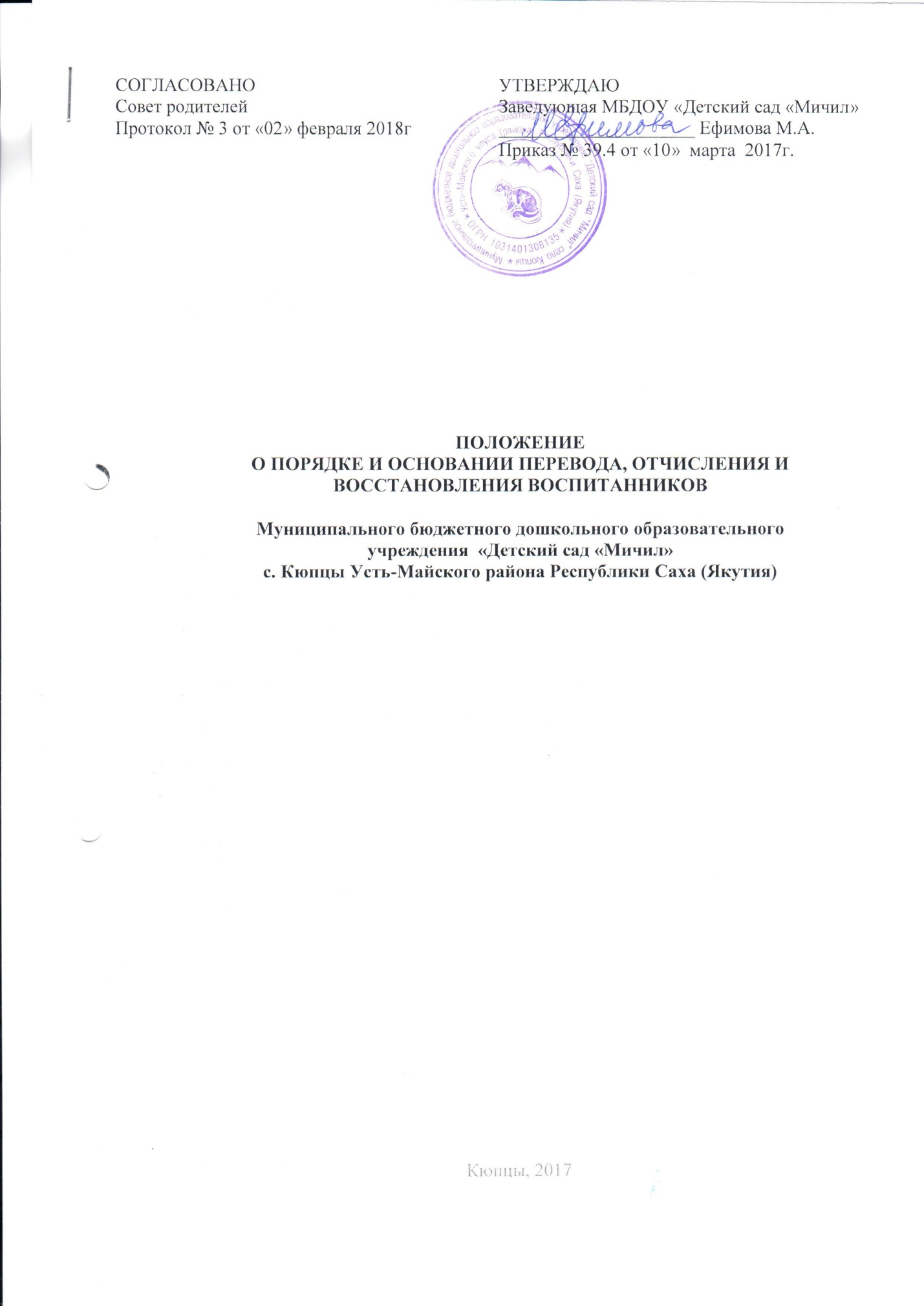 1. Общие положения:Настоящее Положение о порядке и основании перевода, отчисления, восстановления воспитанников (далее Положение) Муниципальным бюджетным дошкольным образовательным учреждением Комаричским детским садом №3  (далее Учреждение) регулирует порядок и основание перевода, отчисления  и восстановления воспитанников.Настоящее положение разработано в соответствии с:                         - Федеральным законом от 29.12.2012 года № 273 - ФЗ «Об образовании в Российской Федерации»; - Приказом  Министерства образования и науки РФ от 28.12.2015 г, № 1527. - Положением о порядке оформления возникновения, приостановления и прекращения отношений между МБДОУ «Детский сад «Мичил»  и воспитанниками и (или) родителями (законными представителями) воспитанников от _________________________________- Уставом МБДОУ. 2. Порядок и основания перевода воспитанников:2.1. Перевод воспитанников осуществляется в следующих случаях:- при переводе в следующую возрастную группу;- при переводе воспитанников в другую дошкольную образовательную организацию;- в иных случаях по заявлению родителей;2.2. Перевод в следующую возрастную группу осуществляется с 01 сентября ежегодно, в связи с достижением воспитанниками следующего возрастного периода, на основании приказа заведующего Учреждением.2.3. Перевод воспитанника в другую дошкольную образовательную организацию  на постоянной основе осуществляется на основании Приказа Министерства образования и науки Р.Ф. от 28.12.2015 г, № 1527. 3. Порядок восстановления воспитанников:3.1. Восстановление воспитанников осуществляется в соответствии с установленным Порядком оформления возникновения, приостановления и прекращения отношений между МБДОУ  «Детский сад «Мичил»  и воспитанниками и (или) родителями (законными представителями) воспитанников (п.4).4. Порядок отчисления воспитанников:4.1. Отчисление воспитанников из Учреждения осуществляется на основании заявления родителей по окончанию срока действия Договора в связи с окончанием получения ребенком дошкольного образования, предоставлением Учреждением образовательной услуги в полном объеме.4.2. Отчисление может быть осуществлено до окончания срока действия договора Родителя в случаях:- по инициативе родителей в связи со сменой места жительства;- по инициативе родителей в связи с переводом воспитанника в другую дошкольную образовательную организацию;- по иным причинам, указанным в заявлении родителей (законных представителей);- по окончанию пребывания зачисленных воспитанников на временный период;- по обстоятельствам, не зависящим  от родителей (законных представителей) воспитанника и Учреждения, в том числе в случае ликвидации Учреждения, осуществляющего образовательную деятельность.4.3. Основанием для отчисления воспитанника является заявление Родителя, приказ заведующего Учреждением об отчислении воспитанника.4.4. При отчислении воспитанников зачисленных в Учреждение временно  распорядительным актом для отчисления является приказ заведующей Учреждением.4.5. Номер и дата приказа об отчислении заносятся в Книгу учета движения детей.